2018-19 Governor’s Cup Award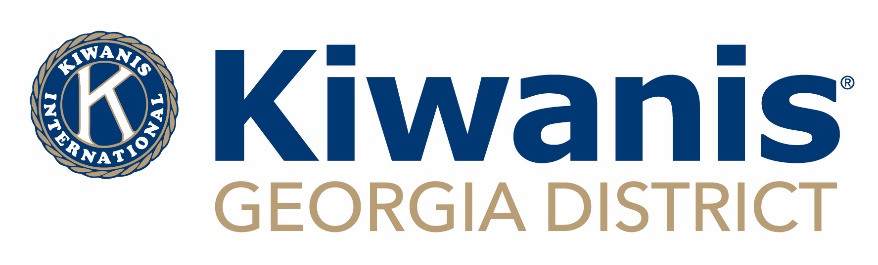 For Clubs and Lt. Governors                                         Revised 9/5/2018Club Name: ________________________________________________________________________________________Club Key Number: ___________________________  Club Membership (Certified) on 10/10/18: ________________Club President: ___________________________________________________  Phone: ___________________________Email: _____________________________________________________________________________________________Club Secretary: ___________________________________________________  Phone: ___________________________Email: _____________________________________________________________________________________________Division Lt. Governor: _____________________________________________________________    Division: __________   Please complete the form below and submit one copy to each of these BY OCTOBER 31, 2019:2018-19 GEORGIA DISTRICT GOVERNOR – Debbie Brilling – dbrilling@avchears.org DIVISION LT. GOVERNORGEORGIA DISTRICT KIWANIS OFFICE  - Alexia Lieber  -  alexia@kiwanis.mgacoxmail.com CLUBCRITERIAMEMBERSHIP        Membership GrowthClub has net increase of at least one in membership                                ORClub sponsored or co-sponsored a new Kiwanis Club          MEMBERSHIPLeadership Education(REQUIRED at least 3 members attend in person class)Club’s officers participated in 2018 Georgia Officer and Board Training (GOB). (President, Secretary, Treasurer, and 2 Board Members and/or  membership chair. At least 3 members attend in person class)MEMBERSHIPConference AttendanceClub represented by a member at all Division Council Meetings and the following:Mid-Year Training, District Convention, or Kiwanis International Convention.MEMBERSHIPInterclubClub completed an interclub visit with every club in their Division AND with one club outside of their Division (2 members from visiting Club counts as an official visit)SERVING THE CHILDREN OF                 THE  WORLDLocal Community ServiceClub hosted projects or programs for children of      the community.SERVING THE CHILDREN OF                 THE  WORLD          Service Leadership             ProgramClub sponsored a Service Leadership Program (SLP), BUGS Program, or Terrific KidsSERVING THE CHILDREN OF                 THE  WORLD     Global       Community ServiceClub contributed to Kiwanis International Children’s Fund and/or The Eliminate Project. SERVING THE CHILDREN OF                 THE  WORLDDistrict ProjectsContribute recommended amount to all 5 Georgia District Sponsored ProjectsADMIN      Monthly Reports    (REQUIRED)Monthly reports submitted within 30 days of previous month AND 2019-20 Election Report submitted by June 1, 2019The club must have 7 stars out of 9 to Receive the Governor’s Cup.Club will receive: Governor’s Cup Award and CertificateThe club must have 7 stars out of 9 to Receive the Governor’s Cup.Club will receive: Governor’s Cup Award and CertificateThe club must have 7 stars out of 9 to Receive the Governor’s Cup.Club will receive: Governor’s Cup Award and CertificateTotal StarsDIVISIONCRITERIADIVISIONGovernor’s Cup Award RecipientsAt least two-thirds of clubs in Division receive the 2018-19 Governor’s Cup Award.DIVISIONReportsLt. Governor reports submitted by due date.DIVISION      Council MeetingHost at least three Division Council Meetings during the year. (physical or electronic)The Lt. Governor must have ALL stars completed to Receive the Governor’s Cup. Lt. Governor will receive: Governor’s Cup Award and Certificate The Lt. Governor must have ALL stars completed to Receive the Governor’s Cup. Lt. Governor will receive: Governor’s Cup Award and Certificate The Lt. Governor must have ALL stars completed to Receive the Governor’s Cup. Lt. Governor will receive: Governor’s Cup Award and Certificate Total Stars